Busto Arsizio, 28/09/2017Agli alunni delle classi  2FOGGETTO: variazione orarioSi comunica che venerdì 29 settembre  2017  le lezioni  della classe 2F   inizieranno  alle 9.15La lezione di matematica  della prof.ssa Scrofani si terrà alla terza ora anziché alla prima                                                                             Per la Dirigenza	                                                                Daniela Paludetto-------------------------------------------------------------------------------------------------------------------------   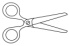 Da riconsegnare alla scuola  Nome  ……………………… Cognome ……………………….. Classe …….. dell’alunno/aSi comunica che venerdì 29 settembre  2017  le lezioni  della classe 2F   inizieranno  alle 9.15La lezione di matematica  della prof.ssa Scrofani si terrà alla terza ora anziché alla prima                                                                Firma di un genitore per presa visione                                                      --------------------------------------------------                                            	